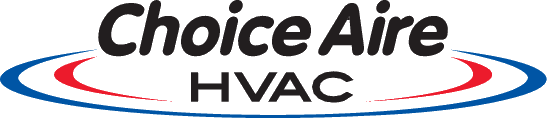 1940 Englewood Ave. / Akron, OH 44312License # 30306 & 30725Office: 330-630-9822 / Fax: 330-630-9833E-Mail: jen@choiceaire.com / Website: www.choiceaire.com1940 Englewood Ave. / Akron, OH 44312License # 30306 & 30725Office: 330-630-9822 / Fax: 330-630-9833E-Mail: jen@choiceaire.com / Website: www.choiceaire.com1940 Englewood Ave. / Akron, OH 44312License # 30306 & 30725Office: 330-630-9822 / Fax: 330-630-9833E-Mail: jen@choiceaire.com / Website: www.choiceaire.com1940 Englewood Ave. / Akron, OH 44312License # 30306 & 30725Office: 330-630-9822 / Fax: 330-630-9833E-Mail: jen@choiceaire.com / Website: www.choiceaire.com1940 Englewood Ave. / Akron, OH 44312License # 30306 & 30725Office: 330-630-9822 / Fax: 330-630-9833E-Mail: jen@choiceaire.com / Website: www.choiceaire.com1940 Englewood Ave. / Akron, OH 44312License # 30306 & 30725Office: 330-630-9822 / Fax: 330-630-9833E-Mail: jen@choiceaire.com / Website: www.choiceaire.com1940 Englewood Ave. / Akron, OH 44312License # 30306 & 30725Office: 330-630-9822 / Fax: 330-630-9833E-Mail: jen@choiceaire.com / Website: www.choiceaire.com1940 Englewood Ave. / Akron, OH 44312License # 30306 & 30725Office: 330-630-9822 / Fax: 330-630-9833E-Mail: jen@choiceaire.com / Website: www.choiceaire.com1940 Englewood Ave. / Akron, OH 44312License # 30306 & 30725Office: 330-630-9822 / Fax: 330-630-9833E-Mail: jen@choiceaire.com / Website: www.choiceaire.com1940 Englewood Ave. / Akron, OH 44312License # 30306 & 30725Office: 330-630-9822 / Fax: 330-630-9833E-Mail: jen@choiceaire.com / Website: www.choiceaire.com1940 Englewood Ave. / Akron, OH 44312License # 30306 & 30725Office: 330-630-9822 / Fax: 330-630-9833E-Mail: jen@choiceaire.com / Website: www.choiceaire.comEMPLOYMENT APPLICATIONEMPLOYMENT APPLICATIONEMPLOYMENT APPLICATIONEMPLOYMENT APPLICATIONEMPLOYMENT APPLICATIONEMPLOYMENT APPLICATIONEMPLOYMENT APPLICATIONEMPLOYMENT APPLICATIONEMPLOYMENT APPLICATIONEMPLOYMENT APPLICATIONEMPLOYMENT APPLICATIONEMPLOYMENT APPLICATIONEMPLOYMENT APPLICATIONEMPLOYMENT APPLICATIONEMPLOYMENT APPLICATIONEMPLOYMENT APPLICATIONEMPLOYMENT APPLICATIONEMPLOYMENT APPLICATIONNAMENAMENAMENAMENAMENAMENAMENAMENAMESOCIAL SECURITY NO. (LAST FOUR DIGITS ONLY)SOCIAL SECURITY NO. (LAST FOUR DIGITS ONLY)SOCIAL SECURITY NO. (LAST FOUR DIGITS ONLY)SOCIAL SECURITY NO. (LAST FOUR DIGITS ONLY)SOCIAL SECURITY NO. (LAST FOUR DIGITS ONLY)SOCIAL SECURITY NO. (LAST FOUR DIGITS ONLY)SOCIAL SECURITY NO. (LAST FOUR DIGITS ONLY)SOCIAL SECURITY NO. (LAST FOUR DIGITS ONLY)SOCIAL SECURITY NO. (LAST FOUR DIGITS ONLY)ADDRESS (Number, Street and Apt. or Suite No.)ADDRESS (Number, Street and Apt. or Suite No.)ADDRESS (Number, Street and Apt. or Suite No.)ADDRESS (Number, Street and Apt. or Suite No.)ADDRESS (Number, Street and Apt. or Suite No.)ADDRESS (Number, Street and Apt. or Suite No.)ADDRESS (Number, Street and Apt. or Suite No.)ADDRESS (Number, Street and Apt. or Suite No.)ADDRESS (Number, Street and Apt. or Suite No.)DRIVER’S LICENSE NO.DRIVER’S LICENSE NO.DRIVER’S LICENSE NO.DRIVER’S LICENSE NO.DRIVER’S LICENSE NO.DRIVER’S LICENSE NO.DRIVER’S LICENSE NO.DRIVER’S LICENSE NO.DRIVER’S LICENSE NO.CITY, STATE AND ZIP CODECITY, STATE AND ZIP CODECITY, STATE AND ZIP CODECITY, STATE AND ZIP CODECITY, STATE AND ZIP CODECITY, STATE AND ZIP CODECITY, STATE AND ZIP CODECITY, STATE AND ZIP CODECITY, STATE AND ZIP CODEHOME PHONE NO.HOME PHONE NO.HOME PHONE NO.HOME PHONE NO.HOME PHONE NO.HOME PHONE NO.CELL PHONE NO.CELL PHONE NO.CELL PHONE NO.EXPERIENCE / POSITION DESIREDEXPERIENCE / POSITION DESIREDEXPERIENCE / POSITION DESIREDEXPERIENCE / POSITION DESIREDEXPERIENCE / POSITION DESIREDEXPERIENCE / POSITION DESIREDEXPERIENCE / POSITION DESIREDEXPERIENCE / POSITION DESIREDEXPERIENCE / POSITION DESIREDEPA CERTIFIED FOR REFRIGERANT (Yes or No)EPA CERTIFIED FOR REFRIGERANT (Yes or No)EPA CERTIFIED FOR REFRIGERANT (Yes or No)EPA CERTIFIED FOR REFRIGERANT (Yes or No)EPA CERTIFIED FOR REFRIGERANT (Yes or No)EPA CERTIFIED FOR REFRIGERANT (Yes or No)EPA CERTIFIED FOR REFRIGERANT (Yes or No)EPA CERTIFIED FOR REFRIGERANT (Yes or No)EPA CERTIFIED FOR REFRIGERANT (Yes or No)PREVIOUS EMPLOYMENT (EMPLOYER’S NAME)PREVIOUS EMPLOYMENT (EMPLOYER’S NAME)PREVIOUS EMPLOYMENT (EMPLOYER’S NAME)PREVIOUS EMPLOYMENT (EMPLOYER’S NAME)PREVIOUS EMPLOYMENT (EMPLOYER’S NAME)PREVIOUS EMPLOYMENT (EMPLOYER’S NAME)CONTACT NAME(S)CONTACT NAME(S)CONTACT NAME(S)CONTACT NAME(S)CONTACT NAME(S)CONTACT NAME(S)PHONE NUMBER(S)PHONE NUMBER(S)PHONE NUMBER(S)PHONE NUMBER(S)PHONE NUMBER(S)YEARS OF SERVICE1.      1.      1.      1.      1.      1.      2.      2.      2.      2.      2.      2.      3.      3.      3.      3.      3.      3.      EVER BEEN CONVICTED OF A FELONY? (If Yes, Please Explain)EVER BEEN CONVICTED OF A FELONY? (If Yes, Please Explain)EVER BEEN CONVICTED OF A FELONY? (If Yes, Please Explain)EVER BEEN CONVICTED OF A FELONY? (If Yes, Please Explain)EVER BEEN CONVICTED OF A FELONY? (If Yes, Please Explain)EVER BEEN CONVICTED OF A FELONY? (If Yes, Please Explain)EVER BEEN CONVICTED OF A FELONY? (If Yes, Please Explain)EVER BEEN CONVICTED OF A FELONY? (If Yes, Please Explain)EVER BEEN CONVICTED OF A FELONY? (If Yes, Please Explain)EVER BEEN CONVICTED OF A FELONY? (If Yes, Please Explain)EVER BEEN CONVICTED OF A FELONY? (If Yes, Please Explain)EVER BEEN CONVICTED OF A FELONY? (If Yes, Please Explain)EVER BEEN CONVICTED OF A FELONY? (If Yes, Please Explain)EVER BEEN CONVICTED OF A FELONY? (If Yes, Please Explain)EVER BEEN CONVICTED OF A FELONY? (If Yes, Please Explain)EVER BEEN CONVICTED OF A FELONY? (If Yes, Please Explain)EVER BEEN CONVICTED OF A FELONY? (If Yes, Please Explain)EVER BEEN CONVICTED OF A FELONY? (If Yes, Please Explain)WAGE DESIREDWAGE DESIREDWAGE DESIREDNEED BENEFITS (Yes or No)NEED BENEFITS (Yes or No)DO YOU HAVE RELIABILE TRANSPORTATION (Yes or No)DO YOU HAVE RELIABILE TRANSPORTATION (Yes or No)DO YOU HAVE RELIABILE TRANSPORTATION (Yes or No)DO YOU HAVE RELIABILE TRANSPORTATION (Yes or No)DO YOU HAVE RELIABILE TRANSPORTATION (Yes or No)DO YOU HAVE RELIABILE TRANSPORTATION (Yes or No)DO YOU HAVE RELIABILE TRANSPORTATION (Yes or No)DO YOU HAVE RELIABILE TRANSPORTATION (Yes or No)DO YOU HAVE RELIABILE TRANSPORTATION (Yes or No)DO YOU HAVE RELIABILE TRANSPORTATION (Yes or No)DO YOU HAVE RELIABILE TRANSPORTATION (Yes or No)U.S. CITIZEN (Yes or No)U.S. CITIZEN (Yes or No)EDUCATIONEDUCATIONEDUCATIONEDUCATIONYEAR(S) ATTENDEDYEAR(S) ATTENDEDYEAR(S) ATTENDEDYEAR(S) ATTENDEDYEAR(S) ATTENDEDYEAR(S) ATTENDEDNAME OF SCHOOLNAME OF SCHOOLNAME OF SCHOOLNAME OF SCHOOLNAME OF SCHOOLNAME OF SCHOOLNAME OF SCHOOLCOMPLETION DATE1.      1.      1.      1.      2.      2.      2.      2.      3.      3.      3.      3.      4.      4.      4.      4.      WILL YOU GRANT US PERMISSION TO INQUIRE ABOUT YOUR DRIVING RECORD  (Yes or No)?WILL YOU GRANT US PERMISSION TO INQUIRE ABOUT YOUR DRIVING RECORD  (Yes or No)?WILL YOU GRANT US PERMISSION TO INQUIRE ABOUT YOUR DRIVING RECORD  (Yes or No)?WILL YOU GRANT US PERMISSION TO INQUIRE ABOUT YOUR DRIVING RECORD  (Yes or No)?WILL YOU GRANT US PERMISSION TO INQUIRE ABOUT YOUR DRIVING RECORD  (Yes or No)?WILL YOU GRANT US PERMISSION TO INQUIRE ABOUT YOUR DRIVING RECORD  (Yes or No)?WILL YOU GRANT US PERMISSION TO INQUIRE ABOUT YOUR DRIVING RECORD  (Yes or No)?WILL YOU GRANT US PERMISSION TO INQUIRE ABOUT YOUR DRIVING RECORD  (Yes or No)?WILL YOU GRANT US PERMISSION TO INQUIRE ABOUT YOUR DRIVING RECORD  (Yes or No)?WILL YOU GRANT US PERMISSION TO INQUIRE ABOUT YOUR DRIVING RECORD  (Yes or No)?WILL YOU GRANT US PERMISSION TO INQUIRE ABOUT YOUR DRIVING RECORD  (Yes or No)?WILL YOU GRANT US PERMISSION TO INQUIRE ABOUT YOUR DRIVING RECORD  (Yes or No)?WILL YOU GRANT US PERMISSION TO INQUIRE ABOUT YOUR DRIVING RECORD  (Yes or No)?MARITAL STATUSMARITAL STATUSMARITAL STATUSMARITAL STATUSMARITAL STATUSMARITAL STATUSMARITAL STATUSMARITAL STATUSHOW LONG HAVE YOU LIVED AT YOUR CURRENT ADDRESS?HOW LONG HAVE YOU LIVED AT YOUR CURRENT ADDRESS?HOW LONG HAVE YOU LIVED AT YOUR CURRENT ADDRESS?HOW LONG HAVE YOU LIVED AT YOUR CURRENT ADDRESS?HOW LONG HAVE YOU LIVED AT YOUR CURRENT ADDRESS?HOW LONG HAVE YOU LIVED AT YOUR CURRENT ADDRESS?HOW LONG HAVE YOU LIVED AT YOUR CURRENT ADDRESS?HOW LONG HAVE YOU LIVED AT YOUR CURRENT ADDRESS?HOW LONG HAVE YOU LIVED AT YOUR CURRENT ADDRESS?HOW LONG HAVE YOU LIVED AT YOUR CURRENT ADDRESS?EVER BEEN FIRED FROM A JOB? (If Yes, Please Explain)EVER BEEN FIRED FROM A JOB? (If Yes, Please Explain)EVER BEEN FIRED FROM A JOB? (If Yes, Please Explain)EVER BEEN FIRED FROM A JOB? (If Yes, Please Explain)EVER BEEN FIRED FROM A JOB? (If Yes, Please Explain)EVER BEEN FIRED FROM A JOB? (If Yes, Please Explain)EVER BEEN FIRED FROM A JOB? (If Yes, Please Explain)EVER BEEN FIRED FROM A JOB? (If Yes, Please Explain)EVER BEEN FIRED FROM A JOB? (If Yes, Please Explain)EVER BEEN FIRED FROM A JOB? (If Yes, Please Explain)EVER BEEN FIRED FROM A JOB? (If Yes, Please Explain)EVER BEEN FIRED FROM A JOB? (If Yes, Please Explain)EVER BEEN FIRED FROM A JOB? (If Yes, Please Explain)EVER BEEN FIRED FROM A JOB? (If Yes, Please Explain)EVER BEEN FIRED FROM A JOB? (If Yes, Please Explain)EVER BEEN FIRED FROM A JOB? (If Yes, Please Explain)EVER BEEN FIRED FROM A JOB? (If Yes, Please Explain)EVER BEEN FIRED FROM A JOB? (If Yes, Please Explain)TERMS:BY SIGNING BELOW, YOU ARE PROVIDING CONSET FOR CHOICE AIRE TO INQUIRE ABOUT YOUR BACKGROUND, DRIVING RECORD AND SWEARING THAT ALL INFORMATION PROVIDED HEREIN IS TRUE AND ACCURATE.BY SIGNING BELOW, YOU ARE PROVIDING CONSET FOR CHOICE AIRE TO INQUIRE ABOUT YOUR BACKGROUND, DRIVING RECORD AND SWEARING THAT ALL INFORMATION PROVIDED HEREIN IS TRUE AND ACCURATE.BY SIGNING BELOW, YOU ARE PROVIDING CONSET FOR CHOICE AIRE TO INQUIRE ABOUT YOUR BACKGROUND, DRIVING RECORD AND SWEARING THAT ALL INFORMATION PROVIDED HEREIN IS TRUE AND ACCURATE.BY SIGNING BELOW, YOU ARE PROVIDING CONSET FOR CHOICE AIRE TO INQUIRE ABOUT YOUR BACKGROUND, DRIVING RECORD AND SWEARING THAT ALL INFORMATION PROVIDED HEREIN IS TRUE AND ACCURATE.BY SIGNING BELOW, YOU ARE PROVIDING CONSET FOR CHOICE AIRE TO INQUIRE ABOUT YOUR BACKGROUND, DRIVING RECORD AND SWEARING THAT ALL INFORMATION PROVIDED HEREIN IS TRUE AND ACCURATE.BY SIGNING BELOW, YOU ARE PROVIDING CONSET FOR CHOICE AIRE TO INQUIRE ABOUT YOUR BACKGROUND, DRIVING RECORD AND SWEARING THAT ALL INFORMATION PROVIDED HEREIN IS TRUE AND ACCURATE.BY SIGNING BELOW, YOU ARE PROVIDING CONSET FOR CHOICE AIRE TO INQUIRE ABOUT YOUR BACKGROUND, DRIVING RECORD AND SWEARING THAT ALL INFORMATION PROVIDED HEREIN IS TRUE AND ACCURATE.BY SIGNING BELOW, YOU ARE PROVIDING CONSET FOR CHOICE AIRE TO INQUIRE ABOUT YOUR BACKGROUND, DRIVING RECORD AND SWEARING THAT ALL INFORMATION PROVIDED HEREIN IS TRUE AND ACCURATE.BY SIGNING BELOW, YOU ARE PROVIDING CONSET FOR CHOICE AIRE TO INQUIRE ABOUT YOUR BACKGROUND, DRIVING RECORD AND SWEARING THAT ALL INFORMATION PROVIDED HEREIN IS TRUE AND ACCURATE.BY SIGNING BELOW, YOU ARE PROVIDING CONSET FOR CHOICE AIRE TO INQUIRE ABOUT YOUR BACKGROUND, DRIVING RECORD AND SWEARING THAT ALL INFORMATION PROVIDED HEREIN IS TRUE AND ACCURATE.BY SIGNING BELOW, YOU ARE PROVIDING CONSET FOR CHOICE AIRE TO INQUIRE ABOUT YOUR BACKGROUND, DRIVING RECORD AND SWEARING THAT ALL INFORMATION PROVIDED HEREIN IS TRUE AND ACCURATE.BY SIGNING BELOW, YOU ARE PROVIDING CONSET FOR CHOICE AIRE TO INQUIRE ABOUT YOUR BACKGROUND, DRIVING RECORD AND SWEARING THAT ALL INFORMATION PROVIDED HEREIN IS TRUE AND ACCURATE.BY SIGNING BELOW, YOU ARE PROVIDING CONSET FOR CHOICE AIRE TO INQUIRE ABOUT YOUR BACKGROUND, DRIVING RECORD AND SWEARING THAT ALL INFORMATION PROVIDED HEREIN IS TRUE AND ACCURATE.BY SIGNING BELOW, YOU ARE PROVIDING CONSET FOR CHOICE AIRE TO INQUIRE ABOUT YOUR BACKGROUND, DRIVING RECORD AND SWEARING THAT ALL INFORMATION PROVIDED HEREIN IS TRUE AND ACCURATE.BY SIGNING BELOW, YOU ARE PROVIDING CONSET FOR CHOICE AIRE TO INQUIRE ABOUT YOUR BACKGROUND, DRIVING RECORD AND SWEARING THAT ALL INFORMATION PROVIDED HEREIN IS TRUE AND ACCURATE.BY SIGNING BELOW, YOU ARE PROVIDING CONSET FOR CHOICE AIRE TO INQUIRE ABOUT YOUR BACKGROUND, DRIVING RECORD AND SWEARING THAT ALL INFORMATION PROVIDED HEREIN IS TRUE AND ACCURATE.BY SIGNING BELOW, YOU ARE PROVIDING CONSET FOR CHOICE AIRE TO INQUIRE ABOUT YOUR BACKGROUND, DRIVING RECORD AND SWEARING THAT ALL INFORMATION PROVIDED HEREIN IS TRUE AND ACCURATE.SIGNATURESIGNATUREDATEDATEDATESPACE BELOW IS FOR OFFICE USE ONLYSPACE BELOW IS FOR OFFICE USE ONLYSPACE BELOW IS FOR OFFICE USE ONLYSPACE BELOW IS FOR OFFICE USE ONLYSPACE BELOW IS FOR OFFICE USE ONLYSPACE BELOW IS FOR OFFICE USE ONLYSPACE BELOW IS FOR OFFICE USE ONLYSPACE BELOW IS FOR OFFICE USE ONLYSPACE BELOW IS FOR OFFICE USE ONLYSPACE BELOW IS FOR OFFICE USE ONLYSPACE BELOW IS FOR OFFICE USE ONLYSPACE BELOW IS FOR OFFICE USE ONLYSPACE BELOW IS FOR OFFICE USE ONLYSPACE BELOW IS FOR OFFICE USE ONLYSPACE BELOW IS FOR OFFICE USE ONLYSPACE BELOW IS FOR OFFICE USE ONLYSPACE BELOW IS FOR OFFICE USE ONLYSPACE BELOW IS FOR OFFICE USE ONLY